(1) Dvorestky,M - Damsky,Y [C00]1970Apertura de la columna ``h'' , debilidad ``e4'' y sacrificio en ``f6''. 1.e4 e6 2.d3 d5 3.Nd2 c5 4.Ngf3 Nc6 5.g3 Nf6 6.Lg2 Le7 7.0–0 0–0 8.Re1 b6 9.e5 Nd7 10.Nf1 Lb7 11.h4 Qc7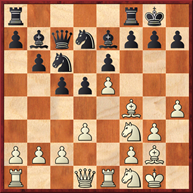  12.Lf4 b5 13.N1h2 d4 14.Ng5 h6 15.Qh5 hxg5 16.hxg5 Rfb8 17.Ng4 Nf8 18.Nf6+ Lxf6 19.exf6 e5 20.Ld5 Re8 21.g6 Nd8 22.gxf7+ Nxf7 23.Qg5 g6 24.Qh6 1–0(2) Robert James Fischer - Uzi Geller [C00]Netanya ISR Netanya ISR (11), 29.06.1968Sacrificio en ``d5'' y posible debilidad en ``d4'' en los finales. 1.e4 e6 2.d3 d5 3.Nd2 c5 4.g3 Nf6 5.Lg2 Le7 6.Ngf3 0–0 7.0–0 Nc6 8.Re1 Qc7 9.e5 Nd7 10.Qe2 b5 11.h4 a5 12.Nf1 Nd4 13.Nxd4 cxd4 14.Lf4 Ra6 15.Nh2 Rc6 16.Rac1 La6 17.Lxd5 exd5 18.e6 Qd8 19.exd7 Re6 20.Qg4 f5 21.Qh5 Qxd7 22.Nf3 g6 23.Qh6 Lf6 24.Rxe6 Qxe6 25.Le5 Lxe5 26.Re1 f4 27.Rxe5 Qd7 28.h5 fxg3 29.hxg6 gxf2+ 30.Kxf2 hxg6 31.Qxg6+ Qg7 32.Rg5 1–0(3) Robert James Fischer - Lhamsuren Myagmarsuren [C00]Sousse (Tunisia) Sousse (Tunisia) (3), 15.10.1967Ataque hacia el flanco de rey negro ,debilidad en ``e4'' y sacrificio en ``f6 y h7''. 1.e4 e6 2.d3 d5 3.Nd2 Nf6 4.g3 c5 5.Lg2 Nc6 6.Ngf3 Le7 7.0–0 0–0 8.e5 Nd7 9.Re1 b5 10.Nf1 b4 11.h4 a5 12.Lf4 a4 13.a3 bxa3 14.bxa3 Na5 15.Ne3 La6 16.Lh3 d4 17.Nf1 Nb6 18.Ng5 Nd5 19.Ld2 Lxg5 20.Lxg5 Qd7 21.Qh5 Rfc8 22.Nd2 Nc3 23.Lf6 Qe8 24.Ne4 g6 25.Qg5 Nxe4 26.Rxe4 c4 27.h5 cxd3 28.Rh4 Ra7 29.Lg2 dxc2 30.Qh6 Qf8 31.Qxh7+ 1–0(4) Evgeni Vasiukov - Wolfgang Uhlmann [C00]Lasker mem Berlin East (9), 08.07.1962Sacrificio en ``d5 '' y punto débil en ``f7'' . 1.e4 e6 2.d3 d5 3.Nd2 Nf6 4.Ngf3 c5 5.g3 Nc6 6.Lg2 Le7 7.0–0 0–0 8.Re1 Qc7 9.Qe2 b5 10.e5 Nd7 11.Nf1 a5 12.h4 b4 13.Lf4 La6 14.Ne3 a4 15.b3 Ra7 16.h5 Rfa8 17.h6 g6 18.Nxd5 exd5 19.e6 Qd8 20.exf7+ Kh8 21.Ne5 Ncxe5 22.Qxe5+ Lf6 23.Qe8+ Nf8 24.Le5 Qb6 25.Lxd5 Rc8 26.Le6 Lxe5 27.Lxc8 Ld6 28.Lxa6 Rxa6 29.bxa4 Ra7 30.Re6 Qc7 31.Rae1 c4 32.Rxd6 Qxd6 33.Re6 1–0